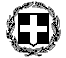       ΕΛΛΗΝΙΚΗ ΔΗΜΟΚΡΑΤΙΑ         ΥΠΟΥΡΓΕΙΟ ΠΑΙΔΕΙΑΣ              ΚΑΙ ΘΡΗΣΚΕΥΜΑΤΩΝ                          Ηγουμενίτσα   8/12/2014  ΠΕΡΙΦΕΡΕΙΑΚΗ ΔΝΣΗ Α’ ΘΜΙΑΣ & Β΄ΘΜΙΑΣ                                                       ΕΚΠΑΙΔΕΥΣΗ ΗΠΕΙΡΟΥ 			          ΔΙΕΥΘΥΝΣΗ Β’ ΘΜΙΑΣ ΕΚΠΑΙΔΕΥΣΗΣΝ. ΘΕΣΠΡΩΤΙΑΣ                                                           2ο ΓΕΝΙΚΟ ΛΥΚΕΙΟ ΗΓΟΥΜΕΝΙΤΣΑΣ                                                              ΔΕΛΤΙΟ ΤΥΠΟΥ  Διακρίσεις για το 2ο Γενικό Λύκειο ΗγουμενίτσαςΗ ταινία μικρού μήκους «Φοίνιξ» κατέκτησε πρωτιές στην 14η Ευρωπαϊκή Συνάντηση Νεανικής Οπτικοακουστικής Δημιουργίας Camera Zizanio    που πραγματοποιήθηκε στο 17ο Διεθνές Φεστιβάλ Κινηματογράφου στην Ολυμπία. Συγκεκριμένα πήρε το Α΄ βραβείο της κατηγορίας Β 13-16 ετών τόσο στο ελληνικό τμήμα όσο και στο ευρωπαϊκό τμήμα του Διαγωνισμού. Μάλιστα στο ευρωπαϊκό τμήμα είναι η πρώτη φορά που το Α΄ Βραβείο απονέμεται σε ελληνική ταινία.Η ταινία δημιουργήθηκε το σχολικό έτος 2013-2014 στα πλαίσια της Ερευνητικής Εργασίας « Δημιουργία Ψηφιακών Οπτικών Εφέ» με την καθοδήγηση του καθηγητή εικαστικών του σχολείου Χαράλαμπου Κανδηλιώτη. Σ’ αυτή μετέχουν οι μαθητές Κούτση Δέσποινα, Καλλέ Αθηνά, Βρακάς Παύλος και Καίσαρη Χριστίνα καθώς και η μικρή Σπυριδούλα Σπυρίδη.Μπορείτε να βρείτε την ταινία στο youtube :Χαράλαμπος Κανδηλιώτης (https://www.youtube.com/watch?v=ETlGMc2AO48)Δ/νση:Αριστοτέλους Ταχ. Κώδικας46100Πληροφορίες:Χ. ΝάκοςΤηλέφωνο:2665-0-25644FAX:2665-0-22977e-mail:mail@2lyk-igoum.thesp.sch.gr